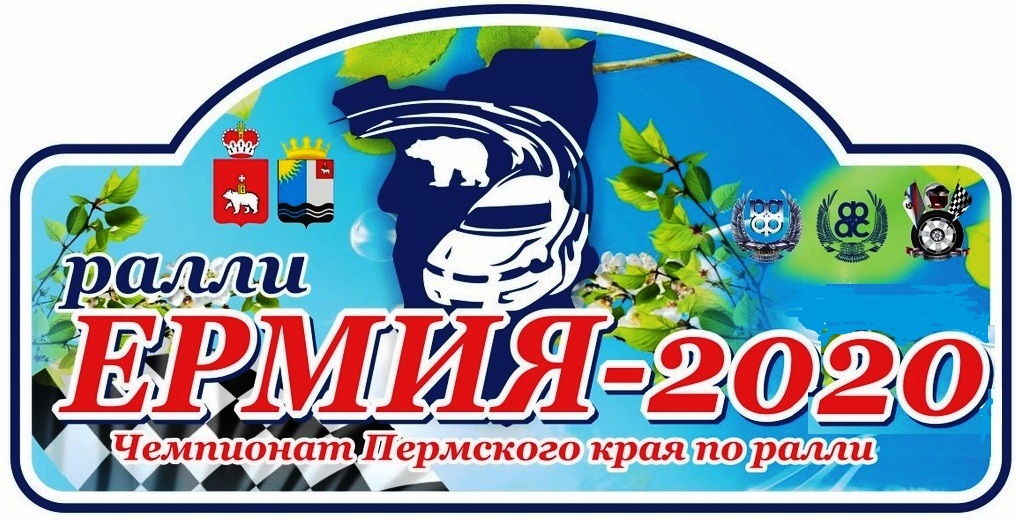 ПРЕСС-РЕЛИЗ25 апреля 2020 года – РАЛЛИ ЕРМИЯ-20203 этап Чемпионата Пермского края по раллиНаступила весна, и эстафету у Бардымского и Очёрского районов, где состоялись зимние этапы Чемпионата Пермского края по ралли, традиционно принимает гостеприимный Чернушинский городской округ. Здесь 25 апреля 2020 года состоится 3 этап Чемпионата Пермского края по ралли 2020 года. Название соревнование получило по одноименному названию села Ермия, расположенному на севере Чернушинского района. Скоростные участки Качино и Ермия протяженностью около 8 километров впервые были использованы в ралли Каменный ключ в 2013 году, а в последующие годы в ралли-спринтах. Всего на этой трассе прошло 8 гонок, как в зимнем, так и в весеннем варианте. В Пермском крае это, пожалуй, единственная трасса, которая просыхает к майским праздникам и на которой начинается летний раллийный сезон. Трасса привлекает пилотов своим погодонезависимым гравийным покрытием, трехмерностью (перепады высот составляют более 100 метров), а зрителей наличием площадок с которых можно наблюдать большую часть трассы. Однодневный формат ралли с использованием одного скоростного участка позволяет пилотам протестировать свой автомобиль, отработать слаженность экипажа – это отличная тренировка перед этапами Кубка и Чемпионата России по ралли. Общая протяженность ралли  составит 50 километров, 47 из которых «боевые».   Организаторами ралли Ермия-2020 выступают Министерство физической культуры и спорта Пермского края, Центр спортивной подготовки, Федерация автомобильного спорта Пермского края, Центр водительского мастерства, Администрация Чернушинского городского округа. 
                                        Информацию о ралли «ЕРМИЯ-2020» можно получить на Официальном сайте ралли:                      http://www.rallypro.ru/http://vk.com/chaik_sport https://vk.com/rallypermkrayпо телефонам:+7 922 244 53 32, +7 919 451 35 37Организационный комитет ралли